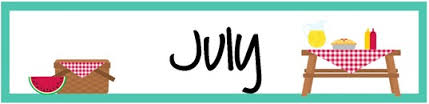 Directions: Cut out 3 problems.  Glue the 3 problems  in your homework composition journal each week for your math homework. Solve the problems and  be sure to show your thinking! Turn in your homework journal each Friday.CHALLENGE:I am thinking of 2 numbers. The sum of the numbers is 12. What are 3 different possibilities or combinations that would equal 12?Mrs. Miller played 10 songs. She played 4 songs in the morning. How many did she play at night?  Show your thinking with pictures, numbers, or words. Write an equation to show your thinking. Use a symbol for the unknown number.Mrs. Lowe had 4 stickers. She got 7  more stickers. How many does she have now?  Show your thinking with pictures, numbers, or words. Write an equation to show your thinking. Use a symbol for the unknown number.Jamison had 12 paintings. Some paintings were square. 8 paintings were rectangle. How many paintings were square?  Show your thinking with pictures, numbers, or words. Write an equation to show your thinking. Use a symbol for the unknown number.Mrs. Harward  had 12 crayons. 5 fell on the floor. How many does she have now?  Show your thinking with pictures, numbers, or words. Write an equation to show your thinking. Use a symbol for the unknown number.CHALLENGE:There are 6 rows of cars in the parking lot. Each row has 10 cars. How many cars are there altogether? Show your thinking. Write an equation.Mrs. Pate said she  made  5 smoothies. She  made  2 for breakfast and 2 for lunch. Did  she drink  5? Show your thinking. Is this  is true or false?Ms. Clark  was counting students. She counted 44, 45, 46, ___, ____, ____, ____, ____, ___.What are the next numbers that she counted?Mr. Robinson  was talking with  4 students.  Mr. Denny  was talking with 7 students.. How many students were they talking to altogether? Show your thinking with pictures, numbers, or words. Write an equation to show your thinking. Use a symbol for the unknown number.Ms. Bohland  was counting buses. She counted 7 buses in the morning. She counted 9 buses in the afternoon. How many buses did she count in all?  Show your thinking with pictures, numbers, or words. Write an equation to show your thinking. Use a symbol for the unknown number.CHALLENGE:Solve the patterns and write the correct numbers.1) ____, 40, ____, 60, ____, ____, 902)  11, ____, 31, 41, _____, _____3) ____, 48, 38, ____, 18, ____Mrs. Holland made a stack of 10 books. 3 books fell off of the stack. How many books were left in the stack? Write an equation to show your thinking. Use a symbol for the unknown number.Write all of the equations for the fact families below:      3, 10, 7      8, 6, 2      1, 3, 4Remember, a fact family has 2 addition problems and 2 subtraction problems.Make a number SPLASH for the number 23. (You should be able to represent the number 23 in at least 5 different ways)If you start on the number 8 and count by 10s, what numbers will you say?8, ___, ____, ____, ___, ____, 68, ____, _____, ____, ____, 118